附件1：北京市通信行业协会”瞩目”培训平台用户使用手册一、手机版本：下载“瞩目”app在 “瞩目”app上进行注册，并登录（注册时用户名填写自己姓名和公司简称）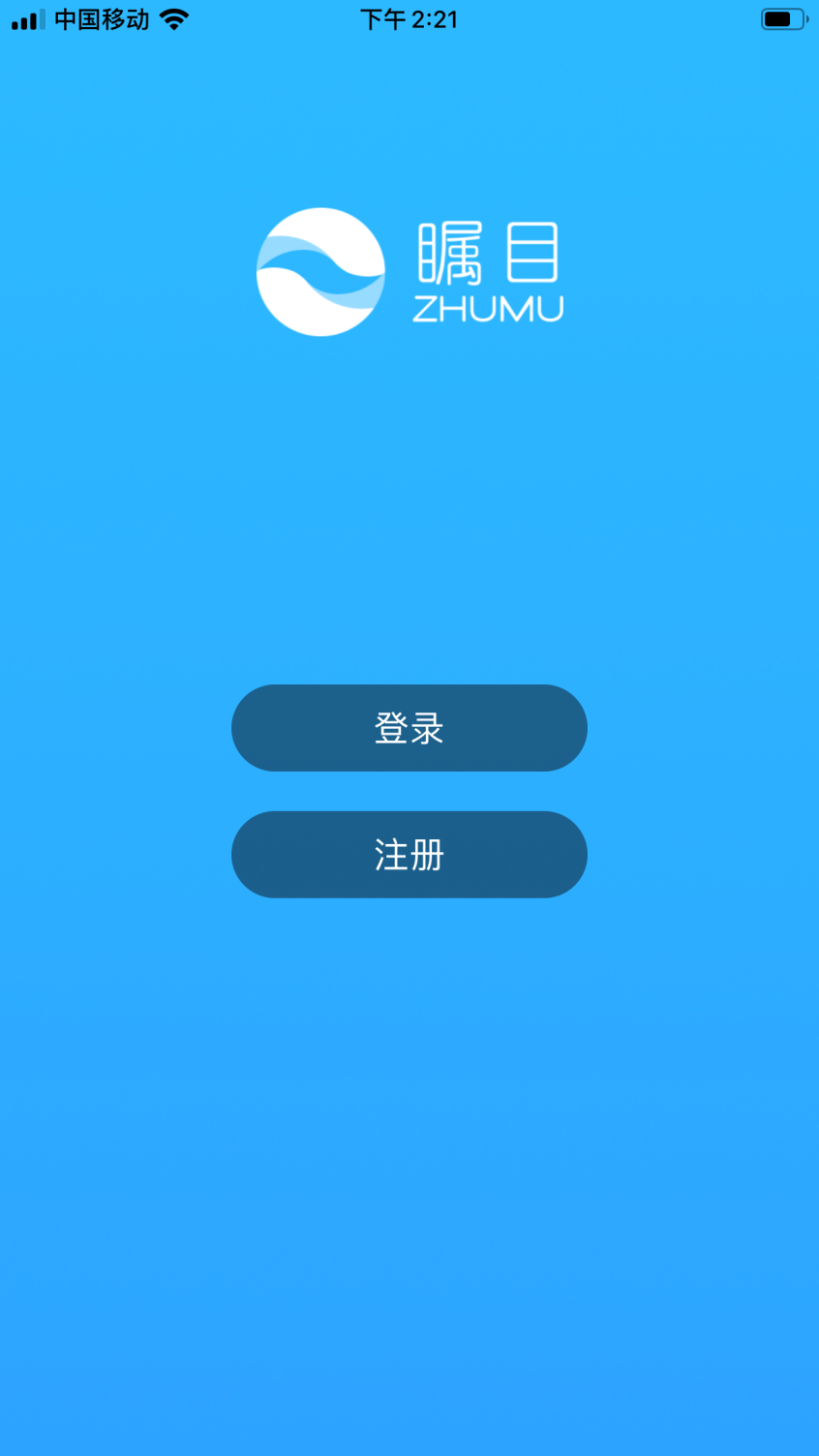 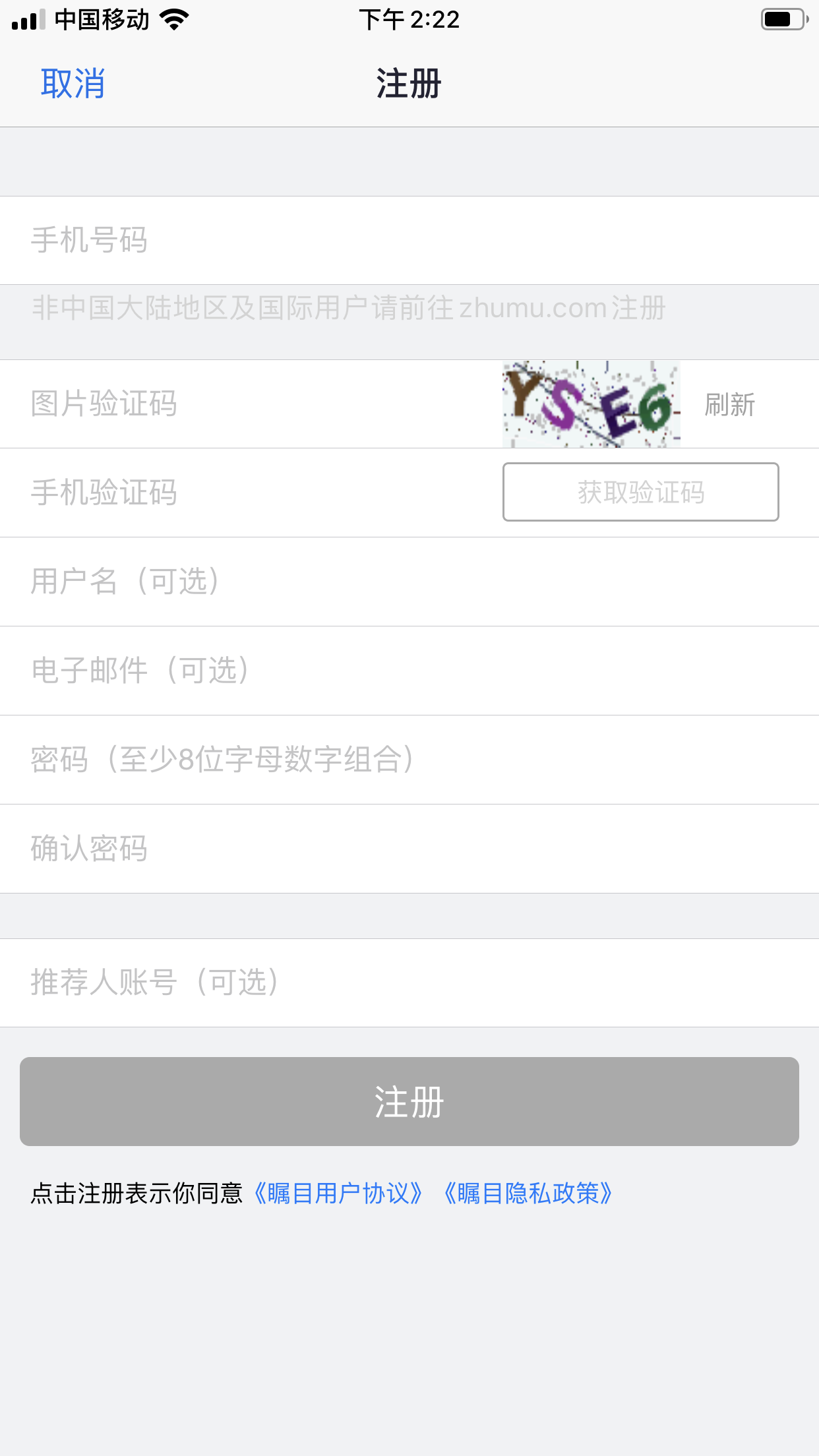 登录成功后进入主界面，点击“加入”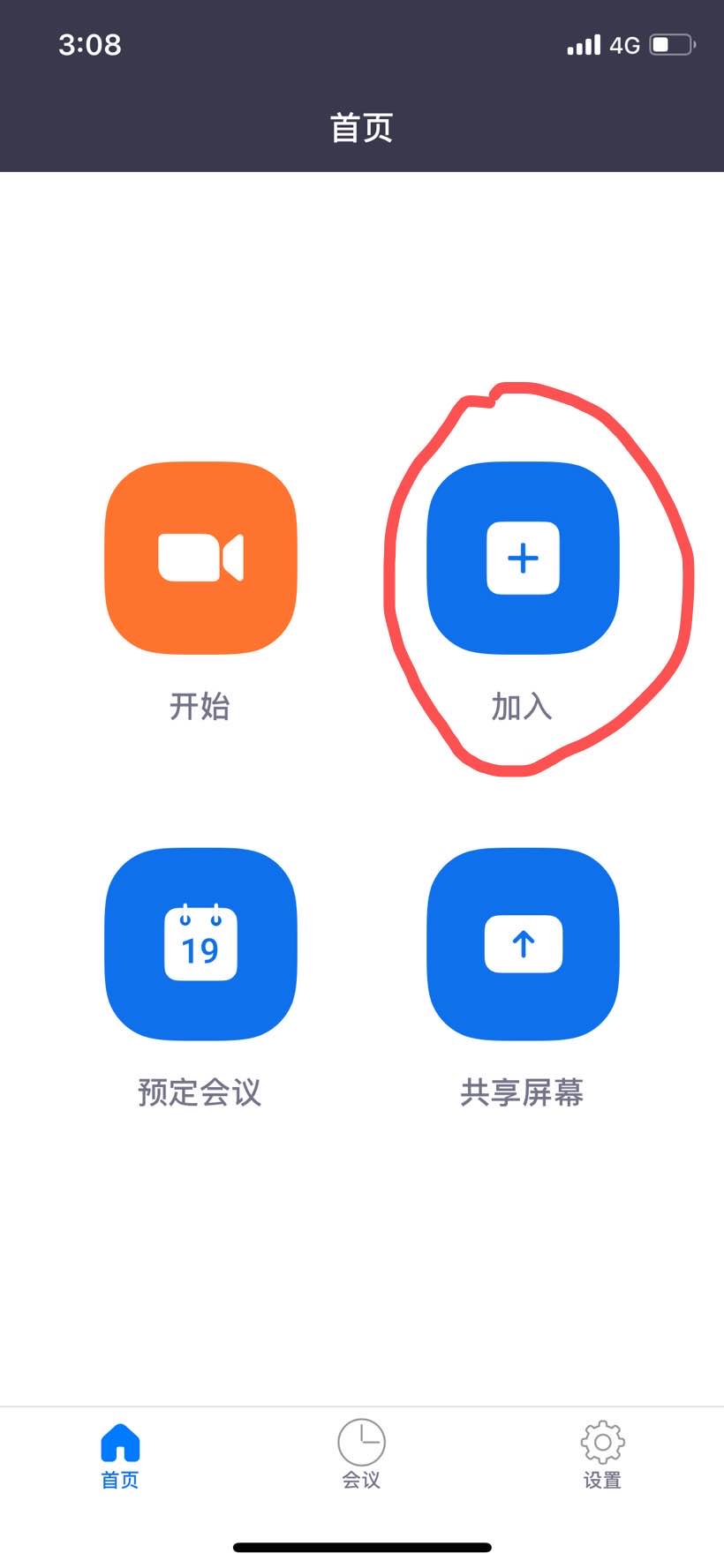 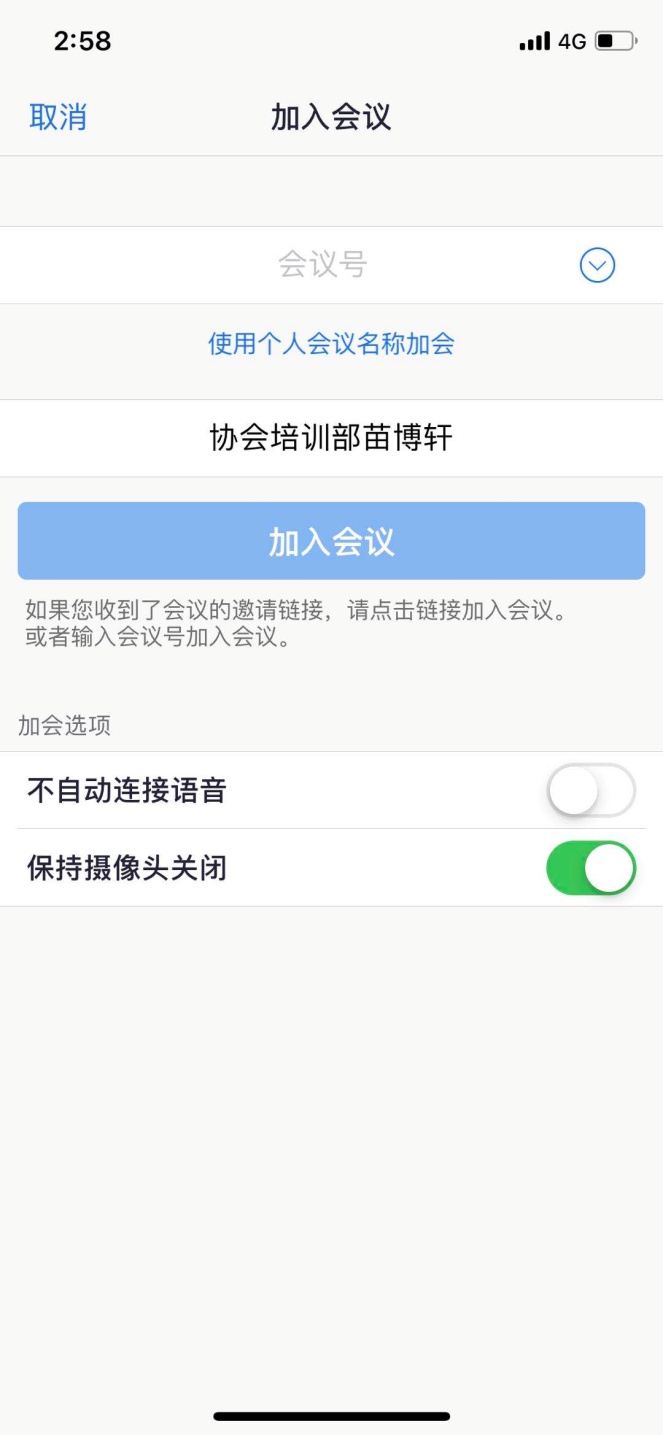 4、选择  保持摄像头关闭输入“会议号”点击“加入会议”，即可参加培训。个人备注写 公司简称加姓名二、电脑版；https://www.zhumu.com/download 在瞩目官网上下载电脑客户端版本得“瞩目”软件1．注册成功后登录。（注册时用户名填写自己姓名和公司简称）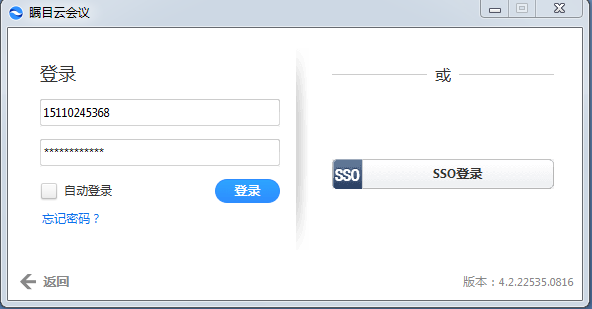 2、点击“加入会议”. 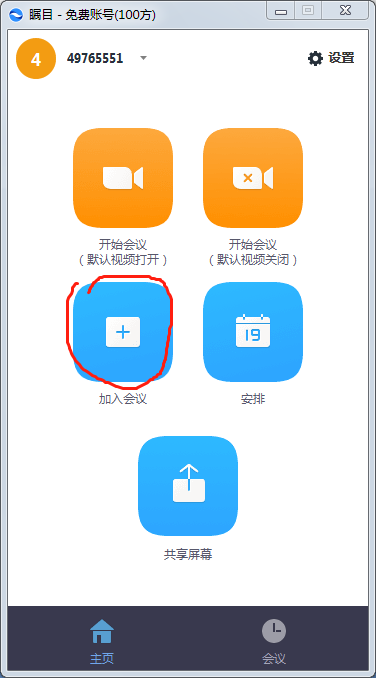 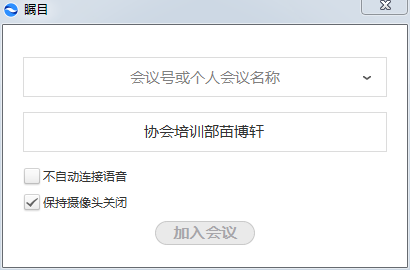 3、3、选择  保持摄像头关闭输入“会议号”点击“加入会议”，即可参加培训。个人备注写 公司简称加姓名建议大家使用电脑客户端。会议号会提前发给大家。三、进入会议（直播课堂）后在老师答疑时间可以跟老师进行连麦具体操作如下：1、手机版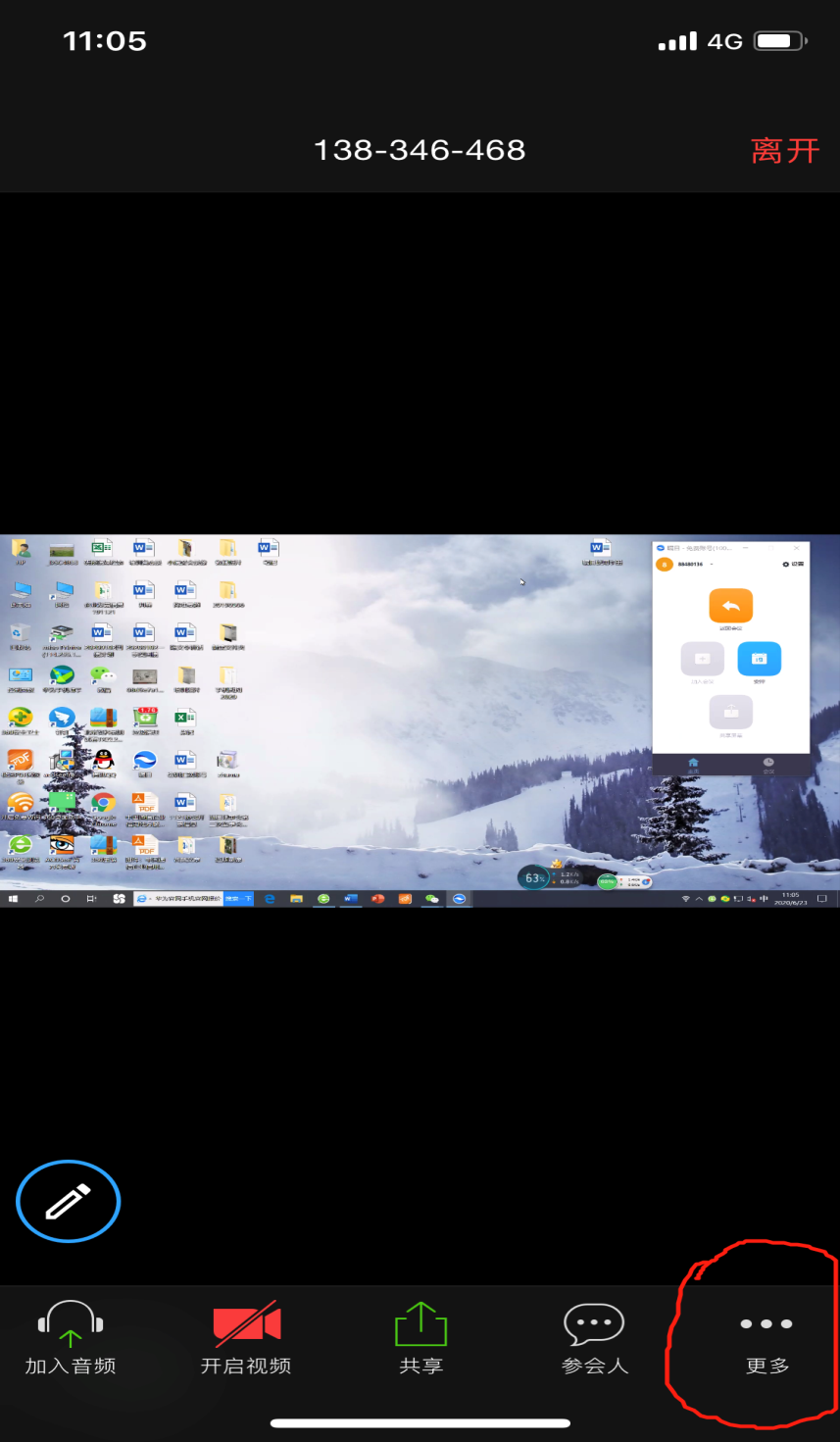 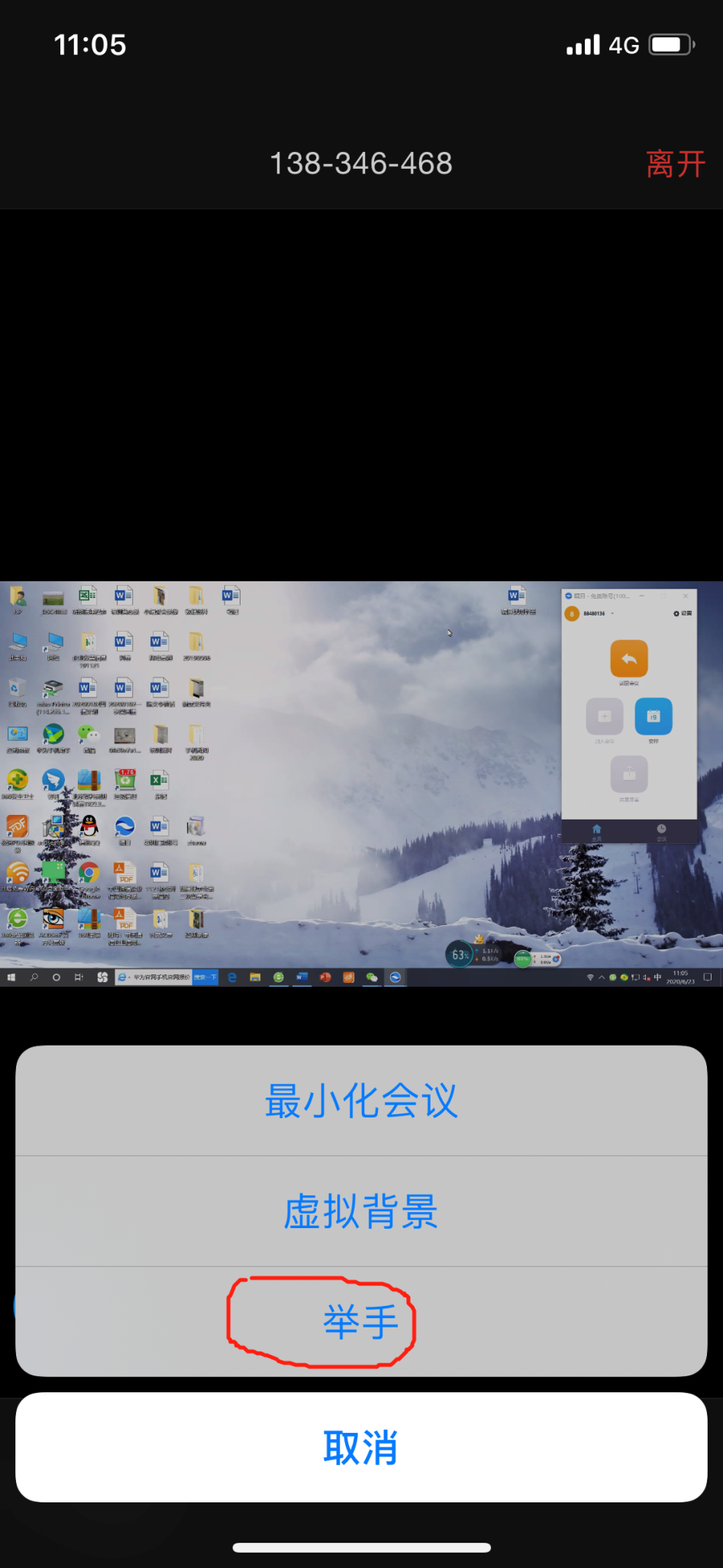 2、电脑版：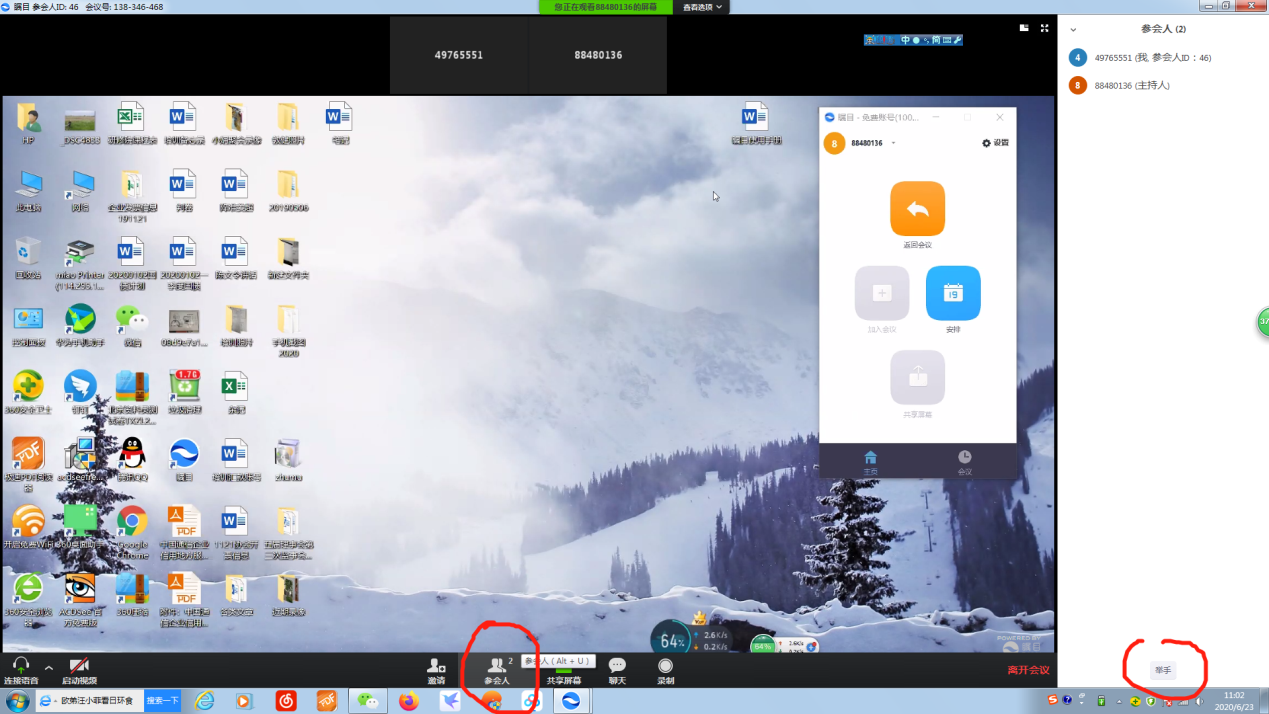 